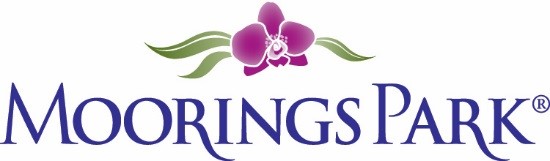 Moorings Park Weekly Progress Report Agenda 01/14/2022Training Content CompleteIn ProgressDetailShared updates and needs from both MP and CLI teams     X MP: CLI: Moved content to new page—let’s look!
https://www.corplearning.com/mp-csp/2. Frontline partners survey launch update    X   To be shared at meeting/in shared site3. Candidate for French Creole translation     XTo be shared at meeting4. Project timeline completed        XTo be shared at meeting/in shared site5. Three book reviews        X To be shared at meeting/in shared site6. Dan Lavender feedback       XTo be shared at meeting/in shared site7. Options for training delivery      X